Юрий НагибинВ ШКОЛУ
Война пришла на Смоленщину. И всё-таки первый школьный день клушинцы обставляли торжественно. Какое бы ни свирепствовало лихо, этот день должен был остаться в памяти новобранцев учёбы добром и светом. Школу украсили зелёными ветками и написанными мелом лозунгами, ребят докрасна намыли в баньках, одели во всё новое.Анна Тимофеевна Гагарина с особой теплотой вспоминает, как снаряжала сына в школу. Она напекла ему толстых ржаных блинов и, завернув в газету, уложила вместе с тетрадками и учебниками в самодельный ранец. Дом Гагариных находился далеко от школы, в другом конце длиннющей, с заворотом, деревенской улицы, и Юре даже на большой перемене не поспеть к домашнему обеду. Намытый, наутюженный, с расчёсанной волосок к волоску головой, он то и дело спрашивал мать:— Ты всё положила?— Всё, всё, сынок. Надевай-ка свою амуницию.От волнения он никак не мог попасть в лямки ранца. Анна Тимофеевна взяла сыновью руку, такую тоненькую, хрупкую и просунула в ременную петлю.Юра нахлобучил фуражку и решительно шагнул за дверь.— Не балуйся, сынок, слушайся учителей, — сказала она вдогонку.Анна Тимофеевна вышла на улицу. Школу отсюда не видать, скрыта за церковью и погостом. На стенах церкви, кладбищенской ограде и крыльце соседствующего с храмом сельсовета наклеены плакаты войны. Анна Тимофеевна помнила их наизусть: «Смерть немецким оккупантам!», «Родина-мать зовёт!», «Будь героем!», «Ни шагу назад!». По другую руку, за околицей, с десяток деревенских жителей призывного возраста под командой ветерана-инвалида занимались шагистикой и разучиванием ружейных приёмов. Боевого оружия в наличии не имелось, кроме учебной винтовки с просверлённым во избежание выстрела патронником, и ратники обходились гладко обструганными палками. Прихрамывая, подошёл Алексей Иванович (Гагарин).  Его костистое лицо притемнилось.— Не берут, чтоб им повылазило! — проговорил в сердцах. — Как сруб сгонять, так Гагарин, а как Отечество защищать — пошёл вон!— Будет тебе, Алёша, — печально сказала Анна Тимофеевна, — не минует тебя эта война.— И то правда! — вздохнул Гагарин. — Люди сказывают, немец к самой Вязьме вышел.— Неужто на него управы нету?— Будет управа в свой час.— Когда ж он настанет, этот час?— Когда народ терпеть утомится...Незадолго перед окончанием занятий Анна Тимофеевна, гонимая тем же чувством тревоги и печали, пошла к школе. Думала встретить сына по пути, но первый учебный день что-то затянулся. Она оказалась у широких, низких школьных окон, когда конопатая девочка из соседней деревни, заикаясь и проглатывая слова, читала стихотворение про Бармалея.Ксения Герасимовна вызвала Гагарина. Она ещё не договорила фамилии, а Юра выметнулся из-за парты и стремглав — к учительскому столу.— Моё любимое стихотворение! — объявил он звонко. Анна Тимофеевна понимала радость и нетерпение сына.Юра любил стихи про лётчиков, самолёты, небо и раз даже выступал в Гжатске на районном смотре самодеятельности и заслужил там книжку Маршака и Почётную грамоту. Но он не стал читать стихотворение, принёсшее ему гжатский триумф, и Анне Тимофеевне понравилось, что он не прельстился готовым успехом.— Что ты как испорченная пластинка? — прервала учительница. — Давай дальше.— «Давно мне наскучило дома...» — сказал Юра каким-то затухающим голосом.Класс громко рассмеялся. Юра поглядел возмущённо на товарищей, сердито — на учительницу, и тут пронзительно прозвенел звонок — вестник освобождения.— Ну, хоть тебе и наскучило дома, а придётся идти домой, — улыбнулась Ксения Герасимовна. — Наш первый школьный день окончен.Ребята захлопали крышками парт. — Не разбегаться! — остановила их учительница. — Постройтесь в линейку!— Как это — в линейку, Ксения Герасимовна?— По росту.Начинается катавасия. Особенно взволнован Юра. Он мерится с товарищами, проводя ребром ладони от чужого темени к своему виску, лбу, уху и неизменно оказывается выше ростом. Вот чудеса — этот малыш самый высокий в классе! Со скромной гордостью Юра занимает место правофлангового, но отсюда его бесцеремонно теснят другие, рослые ученики, и он оказывается почти в хвосте. Но и тут не кончились его страдания. Лишь две девочки добродушно согласились считать себя ниже Юры, но, оглянув замыкающих линейку, учительница решительно переставила Юру в самый хвост.Он стоял, закусив губы, весь напрягшись, чтоб не разрыдаться. А во главе линейки невозмутимо высился толстяк, не знавший ни одного стихотворения. Едва учительница произнесла: «По домам!», как Юра опрометью кинулся из класса и угодил в добрые руки матери. Она всё видела, всё поняла.— Не горюй, сыночек, ты ещё выше всех вымахаешь!..И как в воду глядела Анна Тимофеевна: выше всех современников вымахал её сын незабываемым апрельским днём 1961 года.СТАРАЯ ВЕТЛААлексей Иванович Гагарин — человек необычный, мудрёный и очень одарённый, хотя прямо не скажешь, в чём его главный талант. Он всё может: и рассказать, и спеть, и любое ручное дело спорится в его ловких, умелых руках.Он искусный плотник, но большую часть жизни проработал сторожем. Он хром с младенчества… Довелось ему однажды поработать мельником на Орловщине, и, когда немцы заняли Гжатчину и расположились гарнизоном в Клушино, кто-то сообщил немцам в комендатуре: мол, Гагарин может по мельничному делу. Его вытащили из землянки, где, изгнанный из собственного дома, он обитал со всем семейством, и определили в мельники.На околице села стоял старый, почерневший от лет, дождей и бездействия ветряк с оборванными крыльями. Но жернова были хоть куда, их сцепили с бензиновым двигателем, и мельница заработала.— Молол я и на своих односельчан, и на неприятелей, — рассказывает Алексей Иванович. — Бензин мне скупо отпускали, а мотор плохой был, жрал горючее, как акула рыб. Ну, фрицы и обижались, что мельница часто бездействует. А я что — виноват? Пью я, что ли, их бензин? И как на грех: своим молоть — горючее в наличности, фрицам — его нет. А я-то при чём, раз так получается? Ну, раз взъелся на меня их фельдфебель, орёт, слюной брызжет: «Ла-ла-ла-ла-ла-ла!» А я ему: «Чего ты лалакаешь? Тебе же русским языком сказано: никст бензин!» Он планшетку схватил, чего-то нацарапал на бумажке и мне суёт. И опять: «Ла-ла-ла-ла-ла-ла!» — аж голова пухнет. Но одно слово я всё ж таки разобрал: комендатур. Ладно, говорю, понял! И пошёл, значит, в комендатуру...Он шёл по селу своим неспешным, прихрамывающим шагом и с тоской примечал порухи, наделанные войной. Там, где улица делала крутой поворот и забирала вверх к центру села, он обнаружил сынишку Юрку и окликнул его:— Эй, сударь, чего смутный такой?— В животе болит.— Переел, видать, — усмехнулся отец. — Перепояшься потуже, чтоб кишки не болтались, враз полегчает.— А ты куда, папань?— В комендатуру. Записку велели снесть.— Зачем?— Я так полагаю: просят выдать мне десять килограммов шоколада.— Не ходи ты за их шоколадом, папань.— Нельзя, сынок. Этак худшее зло накличешь. А то постращают для порядку, и делу конец....Юра пошёл с отцом. Они миновали гигантскую старую ветлу с мощным изморщиненным стволом, необъятной кроной, и была та лоза под стать древнему дубу.— При моём деде стояла, — с нежностью сказал Алексей Иванович о дереве. — Может, оно ещё в дни царя Петра посажено!Возле комендатуры расхаживал часовой с автоматом на шее. Немецкий часовой двинулся на них с грозным видом. Алексей Иванович протянул ему записку, тот прочёл, присвистнул, засмеялся и дружелюбно пригласил Алексея Ивановича пройти в комендатуру.Юра хотел последовать за отцом, часовой не пустил. Юра пытался скользнуть у него под рукой, но часовой ловко поймал его за воротник рубашки. Каждый схваченный за шиворот мальчишка, если он не раб в душе, безотчётно пускает в ход зубы. Часовой тихо, удивлённо и обиженно вскрикнул, отшвырнул мальчика и ударил его кованым сапогом пониже спины. Юра отлетел шагов на десять и приземлился легко и бесшумно, как кошка.Гарнизонный палач Гуго и переводчик, отвели Алексея Ивановича на конюшню, чтобы кнутом высечь… «А совесть у вас есть? — говорю. — Я же вам в отцы гожусь».Куда там! Гуго как завёл: «Ла-ла-ла-ла-ла-ла!» — хоть уши затыкай.Ладно, повинуюсь. В стойле рядом лошадь стояла, наша, смоленская, фрицами мобилизованная: худющая, хрумкала сеном и вздыхала. Повернула она свою костлявую голову в нашу сторону и поглядела прямо-таки с человечьим стыдом на все эти дела. И вздрагивала она своей залысой шкурой при каждом ударе.После Гуго плеть опустил, а переводчик спрашивает:«Ты почему не кричишь?»«Нельзя мне, — говорю, — сын может услышать».«Не слишком ли слабо он бьёт?»«Бьёт — не гладит».Гуго посипел, посипел, отдышался и обратно за дело принялся. Уставал он, однако, быстро.Переводчик ко мне:«Он спрашивает: ты будешь кричать?»«Пусть не серчает, — говорю и слышу себя будто издали. — Мне б самому легше... Да ведь сын рядом...»«Он только что пообедал и не в руке», — извиняется за Гуго прыщавый переводчик.«А у меня претензиев нету...»Гуго обратно заработал, и я вроде маленько очумел, не сразу услышал, чего мне прыщавый внушает:«Покричи хоть для его удовольствия и собственной пользы».«Пан, — говорю, — в другой раз... Когда один буду. Нельзя, чтоб мальчонка слышал...»«Он очень расстроен, — говорит толмач. — Начальство подумает, что он плохой экзекутор, и отошлёт его на фронт. А у него трое малых детей. Пойми его как отец».«Коли надо, могу ему справку выдать... Так сказать, с места работы».«Ну, ты допрыгаешься!» — говорит толмач. Похоже, он тоже расстроился.Вот дурачьё! Как будто я назло им! Когда кричишь или хоть стонешь, куда легше боль терпеть. Но ведь не могу же я, чтоб Юрка слышал...Перекрестил Гуго меня ещё разок-другой и сообщил через переводчика, что не хочет даром тратить силы на такого гада, как я. Мол, и так мне выдано с привесом. Спасибо, а я-то боялся, что недополучу по ордеру...Смыл я кровь, оделся, попил воды из кадки и вышел на улицу. Гляжу, через дорогу, под ракитой, Юрка стоит. Переправился я к нему, и пошли мы домой.«Папань, сильно они тебя?»«Попугали, и только. Не думай об этом».«А чего ты шатаешься?»«Вот те раз! Я ж хромый... А ты чего скривился?»«Я ничего... нормально».Но я уже понял, что сыночка моего тоже избили, и какая-то слабость на меня нашла. Всё ничего было, а тут... Мы как раз мимо ветлы проходили. Я говорю:«Знаешь, какое это дерево?»«При царе Петре посаженное».«Да нет. Это целебное дерево. Коснись его, и всякую хворь как рукой снимет».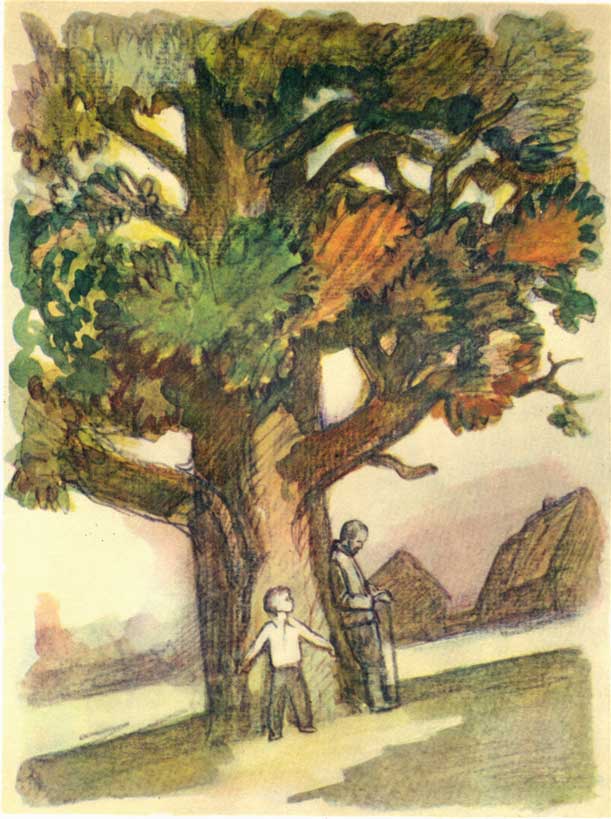 Сошли мы с дороги, и уж не помню, как я до ветлы добрался. Обхватил её, прижался к жёсткой, морщинистой коре и стою, дышу. Вернее сказать, не стою, а почти лежу в прогибе ствола. Гляжу, и Юрка мой с другой стороны к ветле притулился. И знаете, я это затеял, чтоб опору найти, чтобы не свалиться, а тут и впрямь облегчение пришло...Мы как в нашу земляночку вернулись, мать даже и не заметила, чего над нами неприятель сделал. Только когда к столу садиться стали, заминка вышла. Мать нас усаживает, а мы стесняемся.«Да сядете вы к столу или нет?» — рассерчала она.«Знаешь, мать, — говорю, — мы решили принимать пищу по красивому заграничному способу».«Это ещё что такое?»«Как на званых, исключительных приёмах: по-нашему — встояка, по-ихнему — а ля фуршет».И до сих пор посреди села Клушино стоит громадная старая ветла, подпирая своей кроной голубое, в светлых курчавых облаках небо.ГИБЕЛЬ ДЕРГУНОВАПо окончании Оренбургского лётного училища Юрий Гагарин и его ближайший друг и тёзка Дергунов получили назначение на Кольский Север.Они трудно и хорошо служили у северной нашей границы, где низкие сопки, поросшие соснами-кривулинами, и гладкие валуны, где полгода длится ночь и полгода — день. Небо над этой суровой землёй помнило Курзенкова, Хлобыстова, Сафонова — бесстрашных героев минувших битв. Впрочем, небо — великая пустота — ничего не помнило, а вот молодые лётчики отлично знали, на чьё место пришли.Они учились летать во тьме полярной ночи, в туманах занимающегося бледного полярного дня, а когда простор налился блеском неподвижного солнца, у них прорезался свой лётный почерк.Впервые об этом сказал вслух скупой на похвалы Вдовин, заместитель командира эскадрильи. Юра Дергунов вёл тогда тренировочный бой с кем-то из старших лётчиков, проявляя прямо-таки возмутительную непочтительность к опыту и авторитету маститого «противника».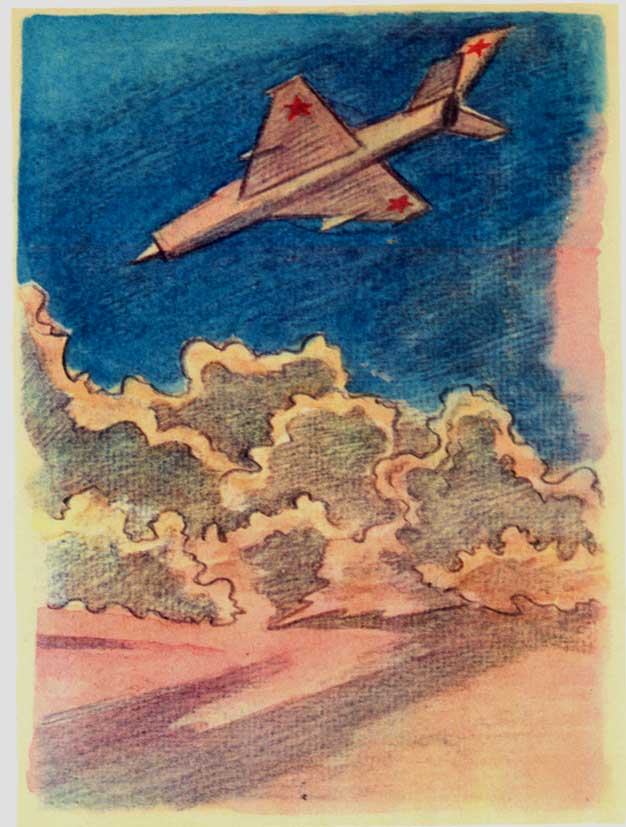 — Неужели это правда Дергунов? — усомнился Алексей Ильин.— Не узнаёте почерк своего друга? — через плечо спросил Вдовин.— Ого! У Юрки, оказывается, есть почерк?— И весьма броский! Смотрите, как вцепился в хвост!.. — Вдовин повернулся к молодым лётчикам. — У каждого из вас уже есть свой почерк, может быть, не всегда чёткий, уверенный, но есть...Вот так оно и было. А потом Дергунов приземлился, с довольным хохотком выслушал от товарищей лестные слова Вдовина, пообедал в столовой и завёл мотоцикл. Ему нужно было в посёлок на почту. Алёша Ильин попросил взять его с собой.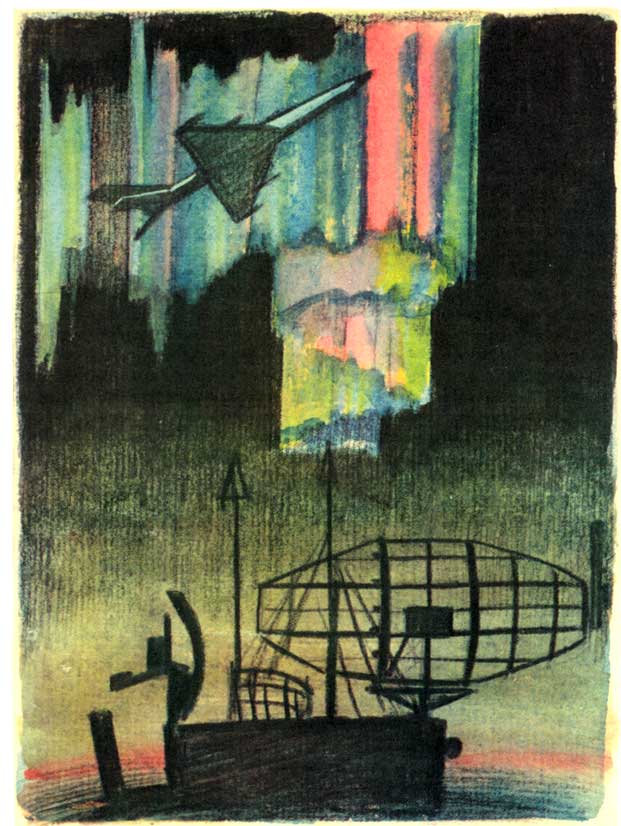 Ильин забрался в коляску, Дергунов крутнул рукоятку газа, и, окутавшись синим дымом, мотоцикл вынесся на шоссе.У Дергунова уже определился броский, элегантный лётный почерк, ему не занимать было мужества, находчивости, самообладания, но все его качества пилота и всё обаяние весёлого, лёгкого, открытого характера не пригодились в тот миг, когда вылетевший из-за поворота грузовик ударил его в лоб.Ильину повезло, его выбросило за край шоссе, в мох. Дергунов был убит на месте.Его похоронили на поселковом кладбище. Мучителен был хрип неловких речей, страшны заплаканные мужские лица. Гагарин молчал и не плакал. Он молчал двое суток, не спал и не ходил на работу. В третью ночь он вдруг заговорил, стоя лицом к тёмной занавеске на окне и глядя в неё, словно в ночную тьму:— Это страшно... Он ничего не успел сделать... Ни-че-го!.. Мы все ничего не успели сделать... Нам сейчас нельзя погибать. После нас ничего не останется... Только слабеющая память в самых близких... Так нельзя... Я не могу думать об этом... Дай хоть что-то сделать, хоть самую малость, а потом бей, коли хочешь, бей, костлявая!..«Это он — смерти!» — догадалась Валя и вспомнила наконец, что она как-никак медицинский работник.Гагарин бережно взял стакан с успокоительным лекарством, не спеша опорожнил его в раковину и лёг спать. Утром он сделал зарядку и пошёл на работу...ДЕНЬ С ГЕРМАНОМ ТИТОВЫМ,
ИЛИ ЕЩЕ РАЗ ОБ УЛЫБКЕ ГАГАРИНАГерман Степанович Титов — один из самых ярких людей, с какими сводила меня щедрая жизнь. Бывают же такие счастливо одарённые натуры! Блестящий лётчик и спортсмен, он пишет стихи и прозу, выразительно декламирует, прекрасно разбирается в музыке, сам поёт и заразительно лихо пляшет.Мы встретились в Звёздном городке, и я не заметил, как промелькнул хмурый мартовский денёк, и сейчас трудно поверить, что всё бывшее там уместилось в одном коротком дне.Приехал я к Титову в связи с предполагавшейся постановкой большого художественного фильма о Юрии Гагарине. Эту дерзкую мысль вынашивала киностудия имени Горького, а мне предстояло писать сценарий.— Что вас интересует? — спросил Титов.— Всё, — ответил я.— Ну, если всё, так слушайте,— и неожиданно включил магнитофон.Вначале было лишь смутное бурление сильных мужских голосов, затем шум примолк, и кто-то звонко, рублено произнёс тост расставания с хозяином дома.А потом Титов читал мне свои записные книжки. Большинство записей касалось, естественно, космонавтики, но были и сжатые, острые характеристики разных людей и событий, оценки прочитанных книг, увиденных фильмов и спектаклей, отзывы на явления международной жизни.Особенно интересны записи, посвященные Гагарину. Едва ли где найдёшь такую широкую и многогранную характеристику Космонавта-1, как у Германа Титова. Он открыл мне глаза на громадную общественную деятельность Гагарина.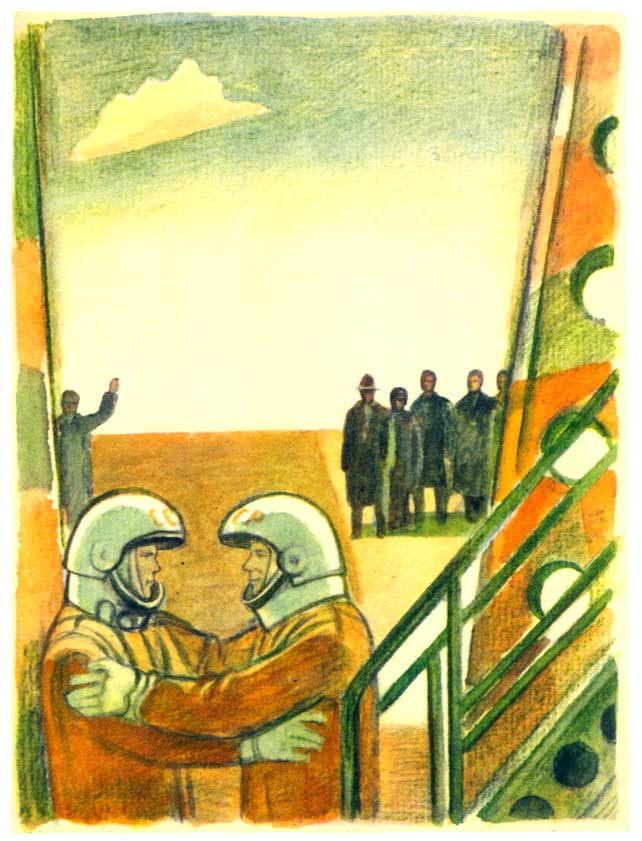 Каюсь, я воспринимал его бесчисленные поездки по белу свету как затянувшееся праздничное турне. Всем хотелось взглянуть на человека, первым вырвавшегося в мировое пространство, и Юрий Гагарин с присущим ему добродушием давал полюбоваться на себя. Какая чепуха!Ему не путешествовать, а летать хотелось, осваивать новую технику, двигаться дальше в своей трудной профессии, не терпящей остановки, застоя. Но он знал, как веско сейчас его слово, как верят ему люди, а в мире столько жгучих проблем, столько розни, жестоких противоречий, и надо делать всё возможное для человеческого объединения.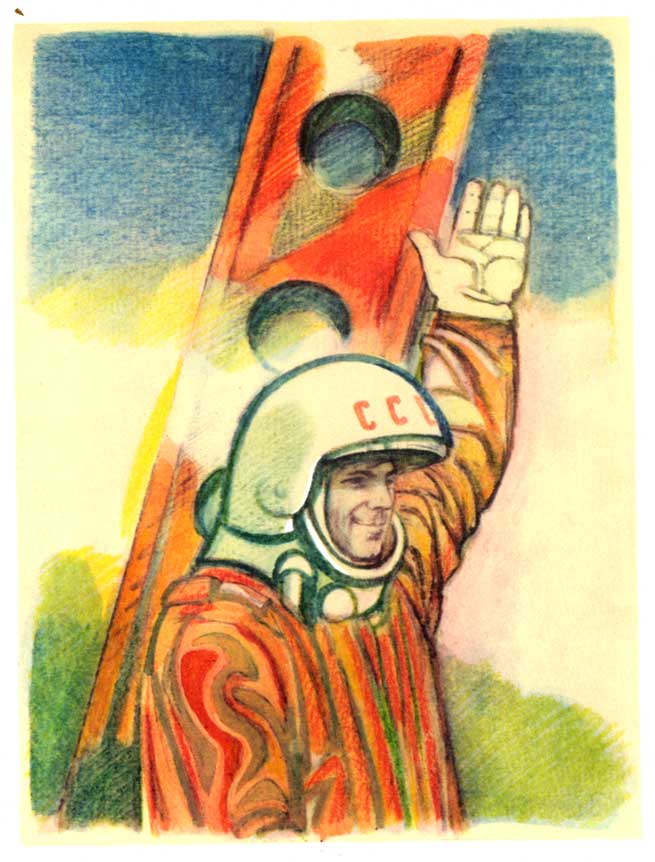 Как хорошо пишет Титов о погибшем товарище! Ни тени панибратства, той дружеской развязности, на которую он, казалось бы, имел право. Он даже называет его по имени-отчеству, и это в интимных, не предназначенных для публикации записях. Необыкновенное достоинство, высота тона, глубокое уважение, сквозь которое едва уловимо, как запах осени в августовский разгар лета, проникает печаль вечной разлуки.В утро полёта они проснулись бок о бок в общем номере гостиницы космонавтов, минута в минуту открыли глаза, приподнялись, повернулись и столкнулись взглядом. Уловив марионеточную синхронность их движений, Титов со смехом сказал:— Мы с тобой как чечёточники братья Гусаковы.Эта синхронность оборвалась лишь на космодроме «Байконур», куда они прибыли в полном облачении космонавта. Гагарин летел, а Титов оставался.— Тебя берегут для большего, — сказал Гагарин, прощаясь с другом. — Второй полёт будет куда сложнее.Это было сказано от доброго сердца. Гагарин не знал, насколько он угодил в цель. Титов стал Космонавтом-2, но он оказался первым, ощутившим в полной мере космические перегрузки. За один виток Гагарин не мог их почувствовать.Финал нашей встречи оказался обескураживающим для меня как сценариста. Я спросил, будет ли Герман Степанович поддерживать нашу картину.— Вам откуда-то известна фраза Королёва об улыбке Гагарина: мол, слетал бы не хуже и другой космонавт, но поди улыбнись так миру и людям, как это сделал Гагарин. Шутка? Нет, это очень серьёзно.Не надо понимать слова Королёва буквально, хотя никто не может поспорить в улыбке с Гагариным. Разве только Джоконда. Но Мона Лиза улыбается таинственно, из мглы женской души, а он открыто, весело, нежно — нельзя не откликнуться. И весь мир — от мала до велика — улыбался в ответ Гагарину.Вы не хуже моего знаете, как искажает наш облик недружеская нам пропаганда. И вот на обозрение всему свету вышел молодой советский человек из самой гущи народной, выращенный и сформированный нашим строем, нашей идеологией, нашей страной и оказалось, что он прекрасен. И не нужно было никаких доказательств, всё решила улыбка. В ней открылась миру наша душа, и мир был покорён. А когда улыбка Гагарина погасла, то плакали все: и бедные, и богатые, и верующие, и неверующие, и белые, и чёрные.Вы хотите сделать художественный фильм о Гагарине. Честь и хвала вашей отваге. Но понимаете ли вы, что люди слишком хорошо помнят Гагарина, несут его в себе, и если актёр, предназначенный на его роль, уступит ему в обаянии, не сможет улыбнуться по-гагарински, то ваш фильм и полушки не будет стоить! Потому что принесёт не выигрыш, а ущерб. И уж лучше сделать большой, обстоятельный документальный фильм, где Гагарина будет «играть» он сам. Поймите, я вам друг, но только при одном условии: если найдут улыбку Гагарина. Иначе не только я, но и все мои товарищи космонавты будут против.Что поделаешь, у нас много талантливых и обаятельных актёров, но нет гагаринской улыбки. И всё же нам удалось поставить фильм о Гагарине — о его детстве. Нашёлся московский школьник, славный паренёк, одарённый чудом радостной гагаринской улыбки.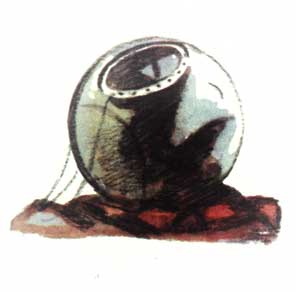 Вопросы и задания к рассказам Ю. Нагибина о Ю.А. Гагарине1. Юрий Алексеевич Гагарин родился в селе Клушино Гжатского района Смоленской области. Так совпало, что первый год Великой Отечественной войны стал первым годом школьной жизни маленького Юры. Как известно, в то время в школу дети шли так же, как и сегодня – с 7 лет. Сосчитайте, в каком году родился будущий первый космонавт Земли.2. В первом рассказе «В школу» мама героя – Анна Тимофеевна проходит мимо плакатов: «Смерть немецким оккупантам!», «Родина-мать зовёт!», «Будь героем!», «Ни шагу назад!».  Как вы думаете, чему посвящены эти плакаты? Используя ресурсы сети Интернет, найдите изображения этих плакатов.3. В рассказе «Старая ветла» речь идет о взаимоотношениях Юрия Алексеевича с отцом. Какой пример дает  Алексей Иванович Гагарин своему сыну? Чему данный рассказ может научить нас с вами?4. Сюжет истории «Гибель Дергунова» разворачивается на Кольском Севере. А где именно проходил службу летчик Гагарин и его друзья-сослуживцы?  5. В рассказе «Гибель Дергунова» говорится: «Небо над этой суровой землёй помнило Курзенкова, Хлобыстова, Сафонова — бесстрашных героев минувших битв». Используя дополнительные источники информации, составьте краткую историческую справку о каждом из этих героев, укажите, чем они прославились?6. Как повлияла смерть друга на Юрия Алексеевича? К каким выводам он пришел в результате этого трагического события?7. Творческое задание: Представьте, что вы художник, скульптор или архитектор. Вам поручено разработать эскиз памятника (памятного знака), посвященного службе Ю.А.Гагарина в Мурманской области.  Нарисуйте, как выглядел бы ваш памятник (памятный знак). Работу оформите на листе А4.8.  В отрывке «Один день с Германом Титовым, или еще раз об улыбке Гагарина» главным героем повествования становится  Герман Степанович Титов. Расскажите, что это за человек и какой вклад внес он в развитие космонавтики? О каких перегрузках, испытанных Г. Титовым, пишет автор?9. Почему в советское время, когда были написаны представленные рассказы, так и не был снят художественный фильм про Юрия Алексеевича Гагарина? Свой ответ аргументируйте фрагментом из текста.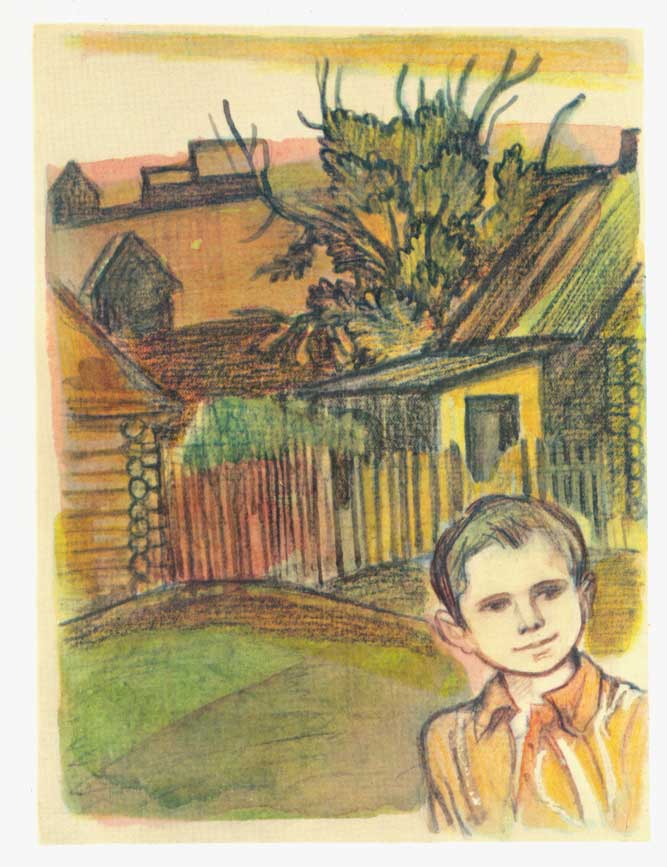 Мой милый товарищ, мой лётчик,
Хочу я с тобой поглядеть,
Как месяц по небу кочует,
Как по лесу бродит медведь.
Давно мне наскучило дома...
Давно мне наскучило дома...
Давно мне наскучило дома...